KARTA KWALIFIKACYJNA UCZESTNIKA WYPOCZYNKUI. INFORMACJE DOTYCZĄCE WYPOCZYNKU1. Forma wypoczynku     kolonia      zimowisko      obóz      biwak  x półkolonia     inna forma wypoczynku ……………………………………… (proszę podać formę) 2. Termin wypoczynku:27.06.2022 r.- 01.07.2022 r. 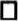 04.07.2022 r.- 08.07.2022 r. 11.07.2022 r.- 15.07.2022 r. 18.07.2022 r.- 22.07.2022 r. 25.07.2022 r.- 29.07.2022 r. 3. Adres wypoczynku, miejsce lokalizacji wypoczynku Zespół Szkolno-Przedszkolny im. Noblistów Polskich  w Lesznowoli 05-506 Lesznowola, ul. Szkolna 6                                                                                                   Renata KierzkowskaLesznowola, dn. ..................…                                               ……………………………(miejscowość, data)                                                          (podpis organizatora wypoczynku) ____________________________________________________________________II. INFORMACJE DOTYCZĄCE UCZESTNIKA WYPOCZYNKU1. Imię (imiona) i nazwisko ……………………………………………………………………..2. Imiona i nazwiska rodziców ………………………………………………………………….3. Rok urodzenia ………………………………………………………………………….………4. Numer PESEL uczestnika wypoczynku5. Adres zamieszkania …………………………………………………………………………..
…………………………………………………………………………………………………..6. Adres zamieszkania lub pobytu rodziców3) ………………………………………………….…………………………………………………………………………………………………..7. Numer telefonu rodziców lub numer telefonu osoby wskazanej przez pełnoletniego uczestnika wypoczynku, w czasie trwania wypoczynku ………………………………………………………8. Informacja o specjalnych potrzebach edukacyjnych uczestnika wypoczynku, w szczególności o potrzebach wynikających z niepełnosprawności, niedostosowania społecznego lub zagrożenia niedostosowaniem społecznym ……………………………………………………………………….……………………………………………………………………………………………………………………………………………………………………………………………………………………9. Istotne dane o stanie zdrowia uczestnika wypoczynku, rozwoju psychofizycznym i stosowanej diecie (np. na co uczestnik jest uczulony, jak znosi jazdę samochodem, czy przyjmuje stale leki i w jakich dawkach, czy nosi aparat ortodontyczny lub okulary ……………………………………..………………………………………………………………………………………………………………………………………………………………………………………………………………oraz o szczepieniach ochronnych (wraz z podaniem roku lub przedstawienie książeczki zdrowia z aktualnym wpisem szczepień):tężec……………………………………………………………………………………błonica…………………………………………………………………………………inne…………………………………………………………………………………………………………                                       …………………………………….               (data)                                           (podpis rodziców/pełnoletniego uczestnika wypoczynku) ____________________________________________________________________III. DECYZJA ORGANIZATORA WYPOCZYNKU O ZAKWALIFIKOWANIU UCZESTNIKA WYPOCZYNKU DO UDZIAŁU W WYPOCZYNKUPostanawia się1): zakwalifikować i skierować uczestnika na wypoczynek odmówić skierowania uczestnika na wypoczynek ze względu………………………………………………………………………………………………………………………………………………………………………………………………………………………………………………………………………………………………………………………………………………………………………...………………                                                   ………………………………………..        (data)                                                                                 (podpis organizatora wypoczynku) ____________________________________________________________________IV. POTWIERDZENIE PRZEZ KIEROWNIKA WYPOCZYNKU POBYTU UCZESTNIKA WYPOCZYNKU W MIEJSCU WYPOCZYNKUUczestnik przebywał ………..………………………………………………………… (adres miejsca wypoczynku) od dnia (dzień, miesiąc, rok) ....................... do dnia (dzień, miesiąc, rok)……………. ……………………..                                 ……………………………………….           (data)                                                             (podpis kierownika wypoczynku) ____________________________________________________________________V. INFORMACJA KIEROWNIKA WYPOCZYNKU O STANIE ZDROWIA UCZESTNIKA WYPOCZYNKU W CZASIE TRWANIA WYPOCZYNKU ORAZ O CHOROBACH PRZEBYTYCH W JEGO TRAKCIE ………………………………………………………………...……………………………………………………………………………………………………………………………………………………………………………………………………………………………………… ……………..                 …………………………………………..                                            (miejscowość, data)                                        (podpis kierownika wypoczynku) ____________________________________________________________________VI. INFORMACJA I SPOSTRZEŻENIA WYCHOWAWCY WYPOCZYNKU DOTYCZĄCE POBYTU UCZESTNIKA WYPOCZYNKU ……………………………………………………….……………………………………………………………………………………………………………………………………………………………………………………………………………………………………………………………………………………………………………………………………………………………………                       …………………………………….        (miejscowość, data)                                                         (podpis wychowawcy wypoczynku) _____________________________________________1) Właściwe zaznaczyć znakiem „X”.2) W przypadku wypoczynku o charakterze wędrownym.3) W przypadku uczestnika niepełnoletniegoOświadczam, że zapoznałam/zapoznałem się z Regulaminem Akcji Ferie 2022.Wyrażam zgodę na uczestniczenie mojego dziecka w wyjazdach.Wyrażam zgodę na to, by kierownik półkolonii podejmował decyzje związane 
z leczeniem lub hospitalizowaniem mojego dziecka w czasie trwania  
Akacji Lato 2022, w przypadku zagrożenia jego zdrowia bądź życia.…………………………………                              …………………………………………………..                (miejscowość, data)                            ( podpisy rodziców/ prawnych opiekunów)